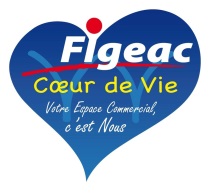 A adresser à :FIGEAC CŒUR DE VIE6 RUE GAMBETTA46100 FIGEACVALEUR FACIALEQUANTITÉMONTANT10€€15€€20€€50€€QUANTITE TOTALE DES CHEQUESMONTANT TOTAL DE LA REMISE-------------------------  €